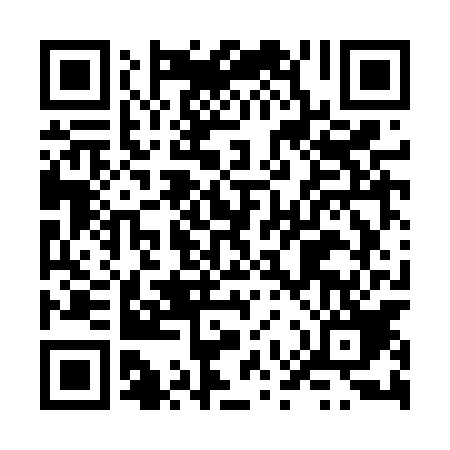 Ramadan times for Jazyniec, PolandMon 11 Mar 2024 - Wed 10 Apr 2024High Latitude Method: Angle Based RulePrayer Calculation Method: Muslim World LeagueAsar Calculation Method: HanafiPrayer times provided by https://www.salahtimes.comDateDayFajrSuhurSunriseDhuhrAsrIftarMaghribIsha11Mon4:254:256:1912:063:585:545:547:4112Tue4:234:236:1612:063:595:565:567:4213Wed4:214:216:1412:054:015:585:587:4414Thu4:184:186:1212:054:025:595:597:4615Fri4:164:166:0912:054:046:016:017:4816Sat4:134:136:0712:044:056:036:037:5017Sun4:104:106:0512:044:076:056:057:5218Mon4:084:086:0212:044:086:066:067:5419Tue4:054:056:0012:044:096:086:087:5620Wed4:034:035:5812:034:116:106:107:5821Thu4:004:005:5512:034:126:126:128:0022Fri3:573:575:5312:034:136:136:138:0223Sat3:553:555:5112:024:156:156:158:0424Sun3:523:525:4812:024:166:176:178:0625Mon3:493:495:4612:024:176:186:188:0926Tue3:463:465:4412:024:196:206:208:1127Wed3:443:445:4212:014:206:226:228:1328Thu3:413:415:3912:014:216:246:248:1529Fri3:383:385:3712:014:236:256:258:1730Sat3:353:355:3512:004:246:276:278:1931Sun4:324:326:321:005:257:297:299:211Mon4:294:296:301:005:277:317:319:242Tue4:264:266:2812:595:287:327:329:263Wed4:244:246:2512:595:297:347:349:284Thu4:214:216:2312:595:307:367:369:315Fri4:184:186:2112:595:327:377:379:336Sat4:154:156:1812:585:337:397:399:357Sun4:124:126:1612:585:347:417:419:388Mon4:094:096:1412:585:357:437:439:409Tue4:064:066:1212:575:367:447:449:4210Wed4:024:026:0912:575:387:467:469:45